“El sí de la familia marianista”GUÍA  5 DE APRENDIZAJEHISTORIA Y GEOGRAFIA Y CIENCIAS SOCIALES 2DO BÁSICO A-BNOMBRE :……………………………………………………………………………….. CURSO: ………………………….INSTRUCCIONES GENERALES:1.- Desarrolla la siguiente guía junto a algún adulto responsable (papá, mamá, hermano (a), etc.)  Quien pueda aclarar algunas dudas durante la siguiente guía. 2.- Imprímela y pégala en tu cuaderno, dado que luego será revisada por tu profesor(a), además de retroalimentarla  en solucionario, posteriormente entregado. 3.- Aplica todos tus conocimientos en el desarrollo de la guía y desarróllala con calma. 4.- Utiliza lápiz grafito y si es necesario colorear sólo utiliza lápices de colores. (No plumón)     Desarrollo. 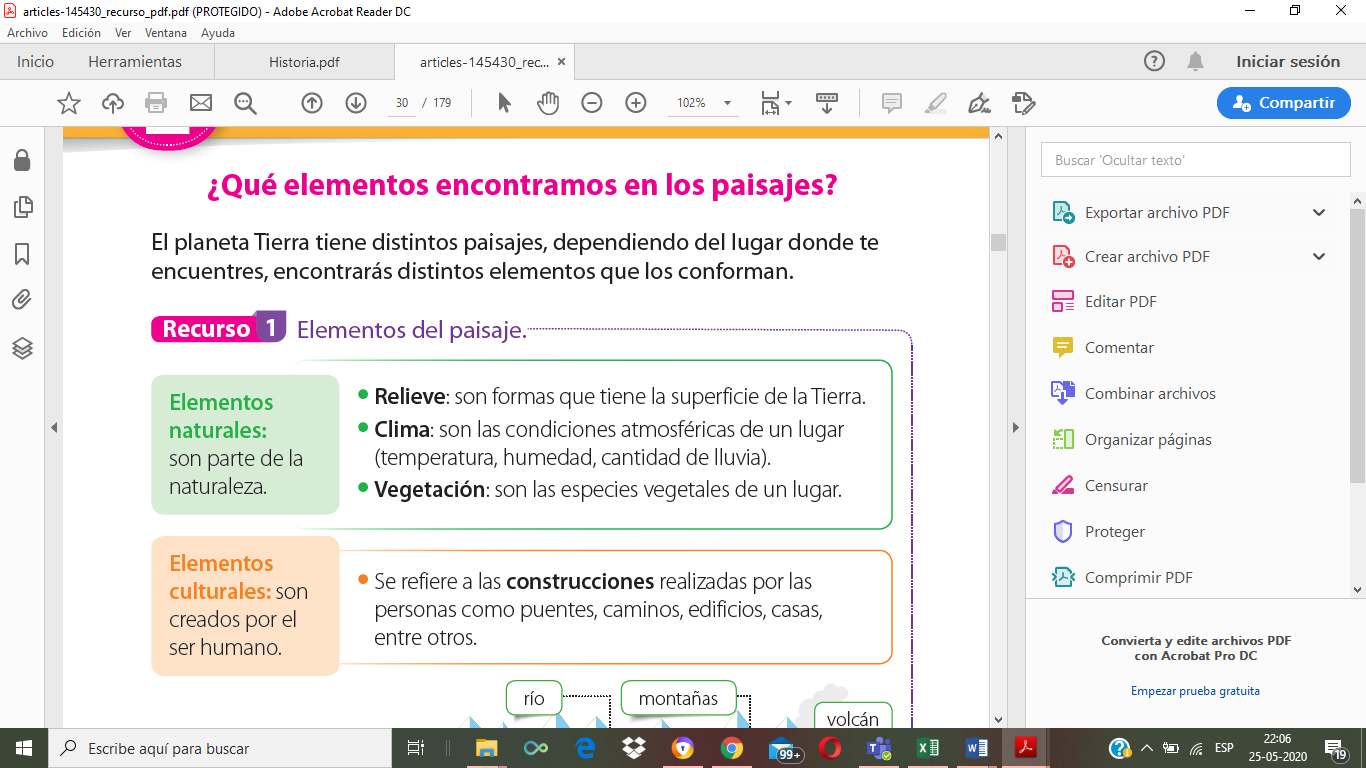 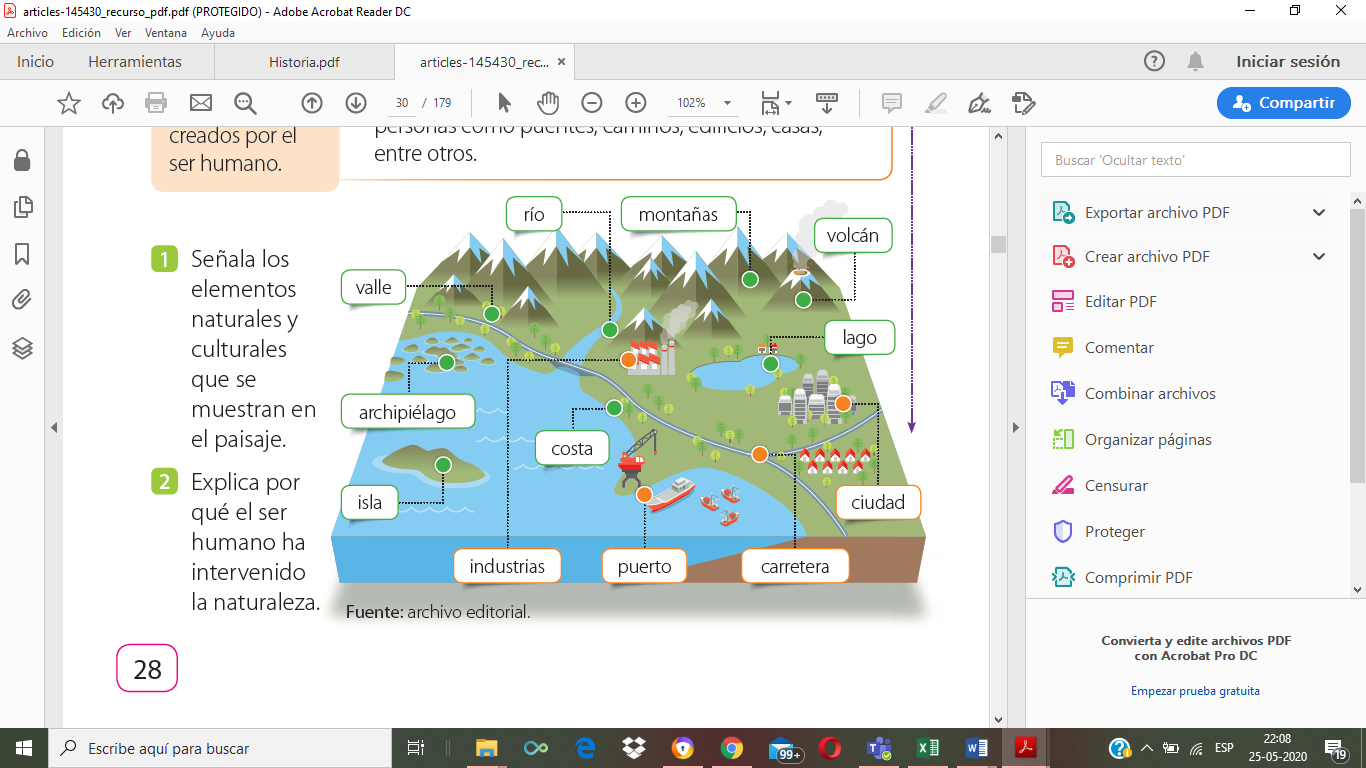 Marca con una X por cada elemento del paisaje, si corresponden a ELEMENTOS NATURALES O ELEMENTOS CULTURALES.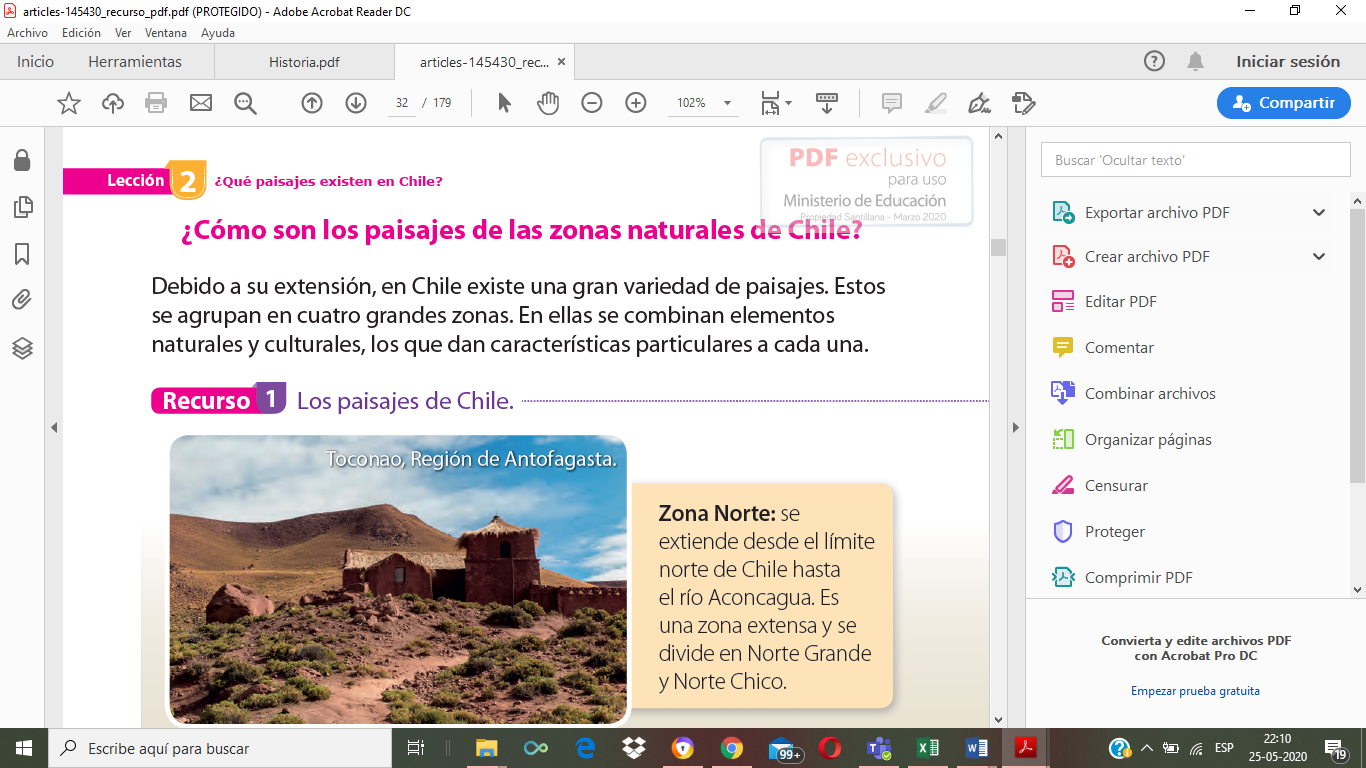 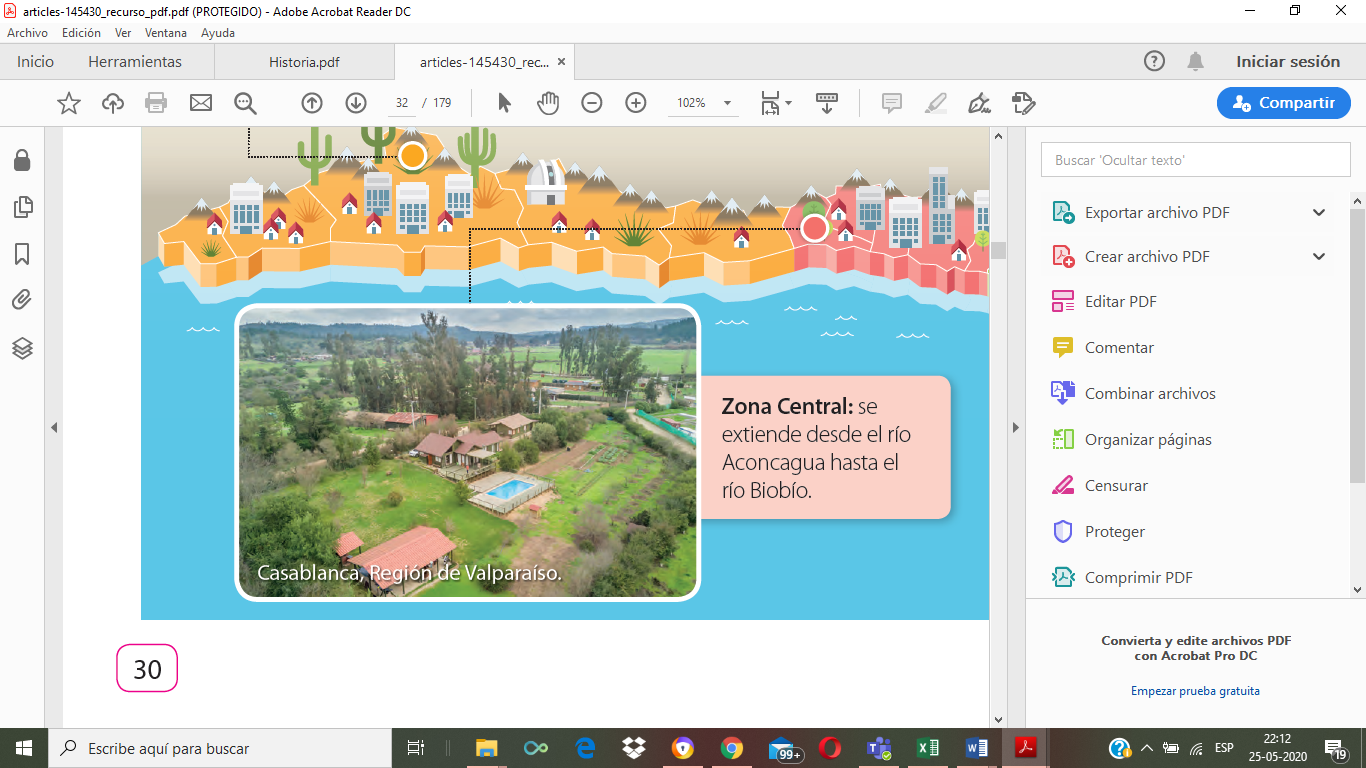 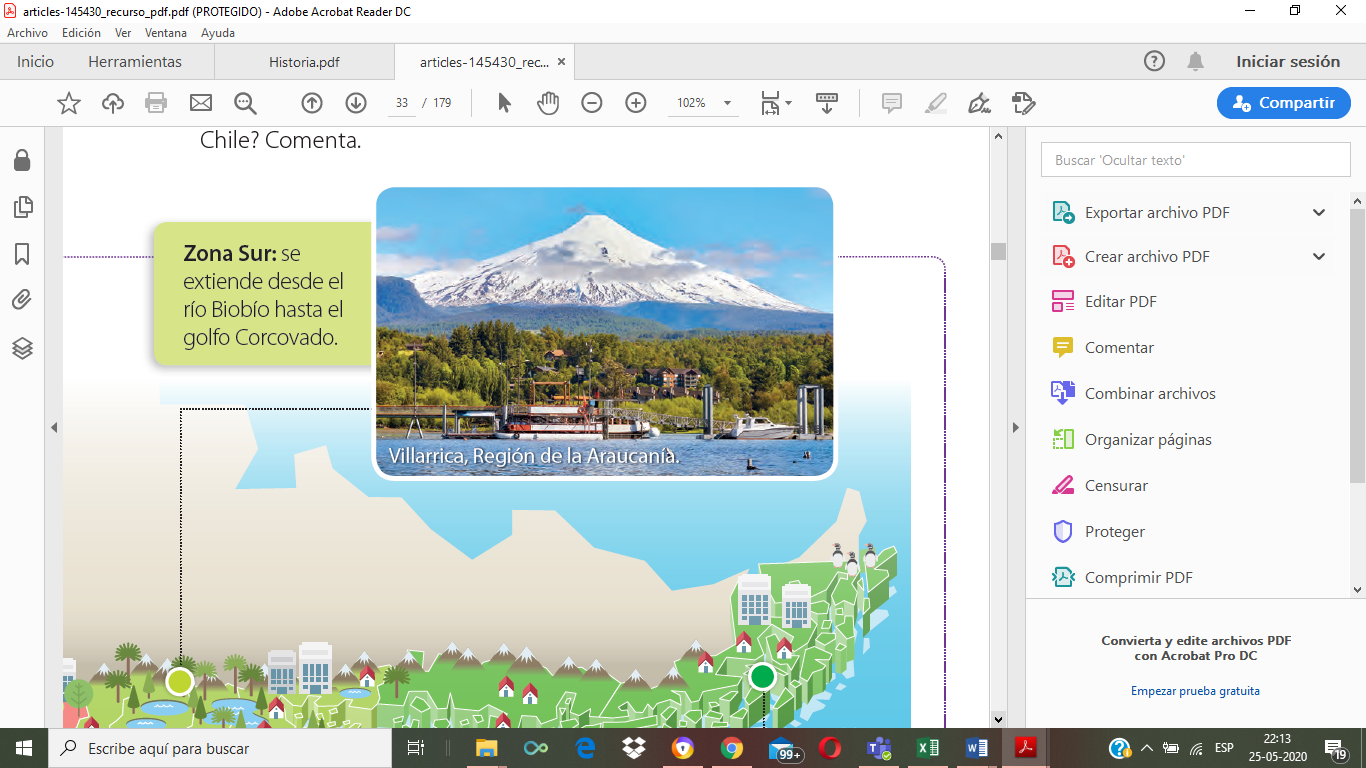 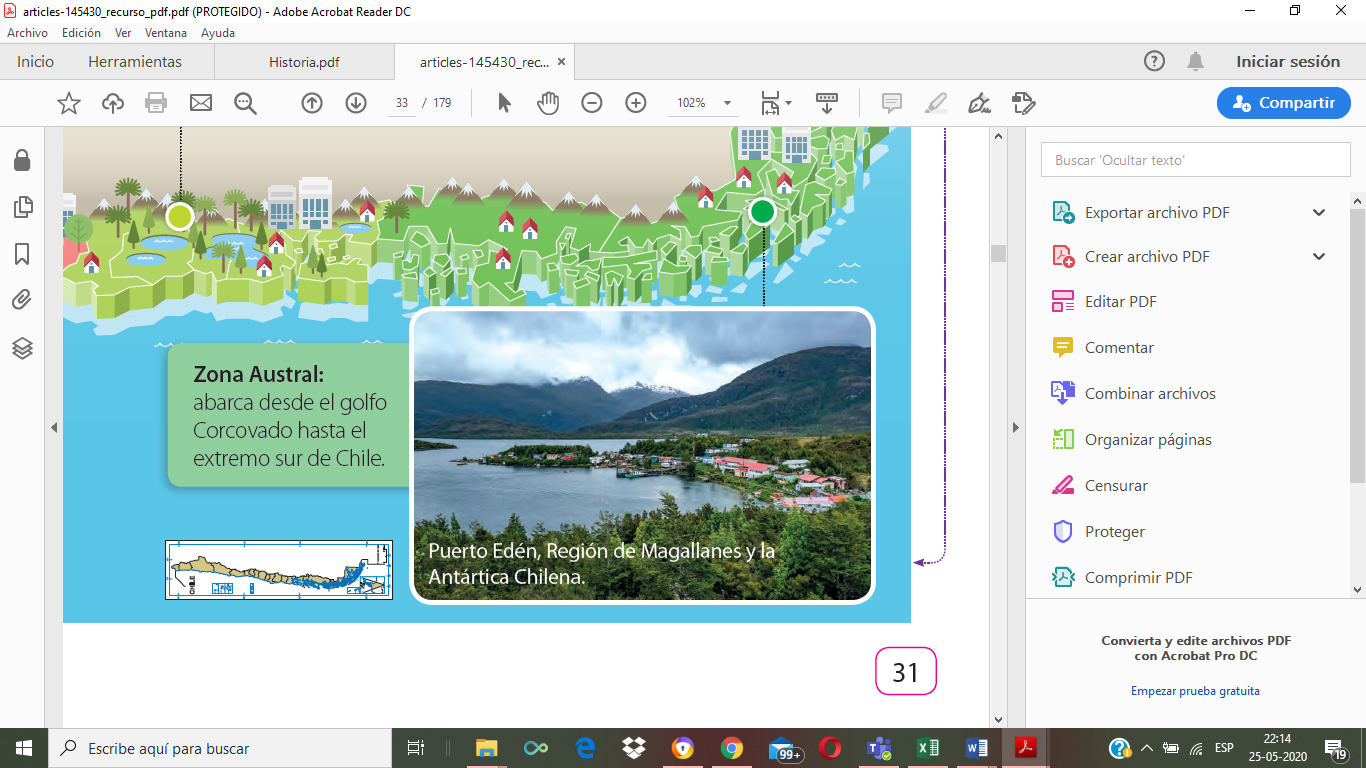 Pinta el mapa de Chile según sus zonas, tomando en cuenta las características señaladas anteriormente. (PIDE AYUDA A TUS PADRES)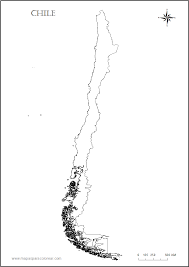       OBJETIVO DE APRENDIZAJE:OA 8: Clasificar y caracterizar algunos paisajes de Chile según su ubicación en la zona norte, centro y sur del país, observando imágenes, y utilizando diversas fuentes y un vocabulario geográfico adecuado (océano, río, cordillera de los Andes y de la Costa, desierto, valle, costa, volcán, archipiélago, isla, fiordo, lago, ciudad y pueblo, entre otros).      OBJETIVO DE APRENDIZAJE:      OBJETIVO DE APRENDIZAJE:                  TEMA DEL TRABAJO:Unidad 1                  TEMA DEL TRABAJO:Elementos que encontramos en Chile. ACTIVIDADES DE APLICACIÓN:Reconocer elementos de nuestro país, ya sean naturales o culturales. Conocer las zonas de nuestro país e identificar su ubicación.  MECANISMO DE EVALUACIÓN Autocorrección y retroalimentación de la guía,  con la ayuda de solucionario, que será enviado posteriormenteImprimir la siguiente guía y  pegarla  en el cuaderno.PRÓXIMA GUÍA DAPRENDIZAJE:                                      Tema:Mecanismo de evaluación:Autocorrección y retroalimentación de la guía, con la ayuda de solucionario.                             CONSULTAS:Profesor Daniel Baeza: consultas.dbaeza@gmail.com (2°A)Profesora Marcela Matteucci. consultas.mmatteucci@gmail.com (2°B)Elemento Elemento Natural Elemento Cultural VALLE ISLA INDUSTRIACOSTAPUERTOCARRETERACIUDADLAGOVOLCÁN MONTAÑARIO ZONA NORTE: CAFÉZONA CENTRAL:NARANJOZONA SUR: VERDEZONA AUSTRAL: AZUL